Муниципальное бюджетное дошкольноеобразовательное учреждение«Детский сад №13  «Алёнушка» города Белово(МБДОУ детский сад № 13 города Белово)Самообследованиеза 2015-2016 учебный год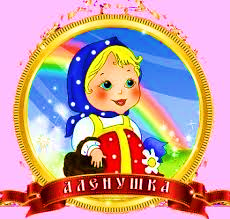 Показатели деятельностиМБДОУ детский сад № 13 города Белово,подлежащего самообследованию на 01.09.2016 г.Заведующий                       И.В.МуравьеваN п/пПоказателиЕдиница измерения1.Образовательная деятельность1.Образовательная деятельность1.Образовательная деятельность1.1Общая численность воспитанников, осваивающих образовательную программу дошкольного образования, в том числе:109 детей1.1.1В режиме полного дня (8-12 часов)109 детей1.1.2В режиме кратковременного пребывания (3-5 часов)-1.1.3В семейной дошкольной группе-1.1.4В форме семейного образования с психолого-педагогическим сопровождением на базе дошкольной образовательной организации-1.2Общая численность воспитанников в возрасте до 3 лет11 детей1.3Общая численность воспитанников в возрасте от 3 до 8 лет98  детей1.4Численность/удельный вес численности воспитанников в общей численности воспитанников, получающих услуги присмотра и ухода:100 %1.4.1В режиме полного дня (8-12 часов)100 %1.4.2В режиме продленного дня (12-14 часов)-1.4.3В режиме круглосуточного пребывания-1.5Численность/удельный вес численности воспитанников с ограниченными возможностями здоровья в общей численности воспитанников, получающих услуги:-1.5.1По коррекции недостатков в физическом и (или) психическом развитии-1.5.2По освоению образовательной программы дошкольного образования-1.5.3По присмотру и уходу-1.6Средний показатель пропущенных дней при посещении дошкольной образовательной организации по болезни на одного воспитанника101.7Общая численность педагогических работников, в том числе:10 педагогов1.7.1Численность/удельный вес численности педагогических работников, имеющих высшее образование3 педагога/ 30%1.7.2Численность/удельный вес численности педагогических работников, имеющих высшее образование педагогической направленности (профиля)3 педагога 33%1.7.3Численность/удельный вес численности педагогических работников, имеющих среднее профессиональное образование7 педагогов70%1.7.4Численность/удельный вес численности педагогических работников, имеющих среднее профессиональное образование педагогической направленности (профиля)7 педагогов70%1.8Численность/удельный вес численности педагогических работников, которым по результатам аттестации присвоена квалификационная категория, в общей численности педагогических работников, в том числе:9 педагогов89%1.8.1Высшая3 педагога/ 33%1.8.2Первая6 педагогов67%1.9Численность/удельный вес численности педагогических работников в общей численности педагогических работников, педагогический стаж работы которых составляет:10 педагогов1.9.1До 5 лет4 педагога40%1.9.2Свыше 30 лет2 педагога20%1.10Численность/удельный вес численности педагогических работников в общей численности педагогических работников в возрасте до 30 лет1 педагог 10%1.11Численность/удельный вес численности педагогических работников в общей численности педагогических работников в возрасте от 55 лет1 педагог 10%1.12Численность/удельный вес численности педагогических и административно-хозяйственных работников, прошедших за последние 5 лет повышение квалификации/профессиональную переподготовку по профилю педагогической деятельности или иной осуществляемой в образовательной организации деятельности, в общей численности педагогических и административно-хозяйственных работников21.13Численность/удельный вес численности педагогических и административно-хозяйственных работников, прошедших повышение квалификации по применению в образовательном процессе федеральных государственных образовательных стандартов в общей численности педагогических и административно-хозяйственных работников21.14Соотношение "педагогический работник/воспитанник" в дошкольной образовательной организации10 педагогов109 детей1.15Наличие в образовательной организации следующих педагогических работников:1.15.1Музыкального руководителя11.15.2Инструктора по физической культуре-1.15.3Логопеда-1.15.4Учителя- дефектолога-1.15.5Педагога-психолога-2.Инфраструктура2.Инфраструктура2.Инфраструктура    2.1Общая площадь помещений, в которых осуществляется образовательная деятельность, в расчете на одного воспитанника685,1 кв.м.2.2Площадь помещений для организации дополнительных видов деятельности воспитанников685,1 кв.м.2.3Наличие физкультурного зала-2.4Наличие музыкального зала12.5Наличие прогулочных площадок, обеспечивающих физическую активность и разнообразную игровую деятельность воспитанников на прогулке4 